«Правила поведения на дорогах»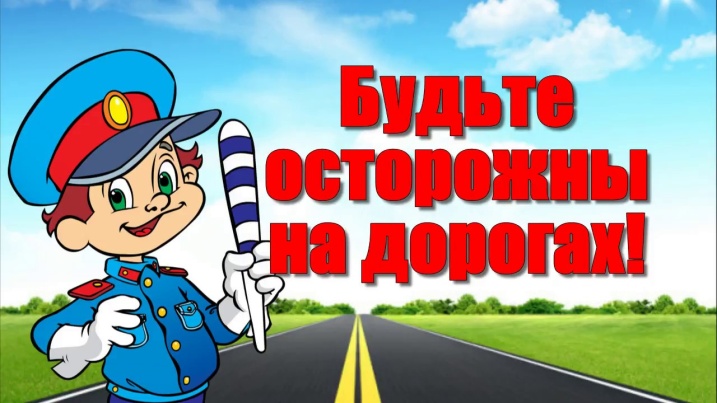 Цель- формирование и развитие у детей  знаний, умений и навыков  безопасного поведения на дорогах.Правила перехода улицы:Обучая ребенка грамотному переходу улицы, объясните ему, что необходимо строго, поэтапно соблюдать следующие правила.♦ Найдите безопасное место.Не всегда рядом есть пешеходный переход. Главное, чтобы место для перехода отличалось хорошим обзором: рядом не было поворотов, стоящих машин и других помех для осмотра.♦ Остановитесь на тротуаре возле обочины.Всегда нужно делать остановку, паузу для наблюдения и оценки ситуации. Никогда не выходите, а тем более не выбегайте на дорогу с ходу.♦ Прислушайтесь и осмотритесь.Прислушаться — значит «выбросить» из головы посторонние мысли. Помните, что транспорт, представляющий опасность, может быть скрыт; осмотритесь, поверните голову влево и вправо.♦ Если видите приближающийся транспорт, дайте ему проехать.Всегда пропускайте движущийся автомобиль. И помните! За медленно едущей машиной, может быть скрыта другая; поэтому, пропустив транспорт, снова посмотрите по сторонам.♦ Если поблизости нет транспортного средства, переходите дорогу под прямым углом.Нет поблизости — значит, нет ни приближающегося, ни стоящего, т.е. ничто не мешает обзору и не угрожает вашей жизни.♦ Продолжайте внимательно смотреть и прислушиваться, пока не перейдете дорогу.Смотреть по сторонам при переходе надо неоднократно, ведь обстановка на дороге может измениться: внезапно появится автомобиль или транспорт, ехавший прямо, вдруг повернет. ПОМНИТЕ! Не будьте равнодушными прохожими, помогите маленькому пешеходу, оказавшемуся в трудной ситуации на дороге. Удержите его от шалостей и опрометчивых действий.